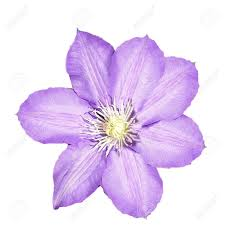 # Lets Talk Loneliness BuryAre you passionate about your local community?Then we need you!